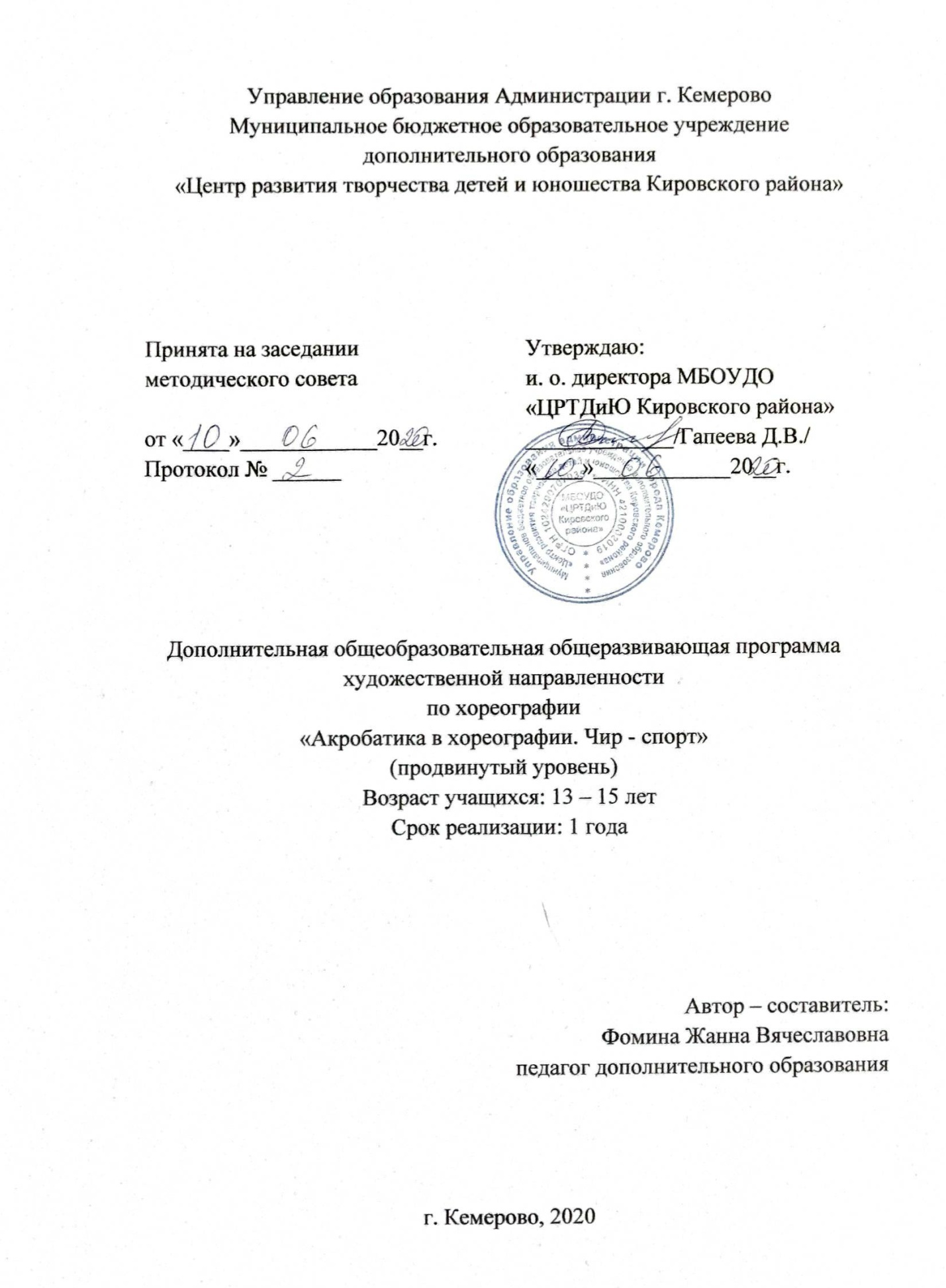 СодержаниеПояснительная записка	Направленность программы. Данная дополнительная общеобразовательная общеразвивающая программа «Акробатика в хореографии. Чир - спорт» имеет физкультурно-спортивную  направленность.	Продвинутый уровень - предполагает использование форм организации материала, обеспечивающих доступ к сложным (возможно узкоспециализированным) и нетривиальным разделам в рамках содержательно тематического направления программы. Также предполагает углубленное изучение содержания программы и доступ к около профессиональным и профессиональным знаниям в рамках содержательно тематического.	Акробатика в хореографии – это один из современных методов использования новшеств в хореографическом номере. Хореография важное средство эстетического воспитания, развития творческих способностей, а так же совершенствование физических данных.	Программа разработана в соответствии с нормативными документами, регламентирующими образовательную деятельность: - Федеральным законом Российской Федерации от 26.07.2019г. №273-Ф3 «Об образовании в Российской Федерации»; - приказа Министерства образования и науки Российской Федерации от 19.11.2018 г. N 196 «Об утверждении Порядка организации и осуществления образовательной деятельности по дополнительным общеобразовательным программам»; - постановления от 04.07.2014 №41 «Об утверждении СанПиН 2.4.4.3172-14 «Санитарно-эпидемиологические требования к устройству, содержанию и организации режима работы образовательных организаций дополнительного образования детей»; - распоряжения Правительства РФ от 0409.2014 №1726-р «Об утверждении Концепции развития дополнительного образования детей»;- распоряжения Правительства РФ от 0409.2014 №1726- р «Об утверждении Концепции развития дополнительного образования детей»; - в соответствии с локальными актами учреждения: «Положение о дистанционном обучении учащихся» от 06.04.2020г.,- «Положение о дополнительной общеобразовательной общеразвивающей программе» от 01.07.2019 г. и локальные нормативные акты.	В настоящее время существует множество хореографических номеров, в которых исполняются акробатические элементы. С исполнением акробатических трюков, поддержек и прыжков, хореографические номера становятся сложнее и зрелищнее. Положительные аспекты акробатики в хореографии, позволили разработать программу «Акробатика в хореографии. Чир - спорт». 	За время прохождения уровней обучения, организм ребёнка привыкает к физическим упражнениям, вырабатывается выносливость, развивается и закрепляется гибкость, координация, точность движений тела. Важным элементом занятий, является музыкальное сопровождение. Так как при этом, воспитывается музыкальность и выразительность исполнения не только танцевальных движений, но и акробатических упражнений. 	Актуальность программы обусловлена возросшим интересом во введение в хореографию акробатических элементов, как основных элементов танца. Тем самым, нововведения в хореографическом искусстве требуют определенных навыков и знаний базовых элементов акробатики. Основное достоинство акробатики, как средства физического воспитания учащихся, заключается в том, что она располагает большим разнообразием физических упражнений, при помощи которых можно оказывать положительное воздействие на организм ребёнка, способствовать развитию двигательного аппарата и формировать необходимые двигательные навыки. 	Физическое развитие включает приобретение опыта в следующих видах деятельности детей:- двигательной, в том числе, связанной с выполнением упражнений, направленных на развитие таких физических качеств, как координация и гибкость;- способствующих правильному формированию опорно-двигательной системы организма, развитию равновесия, координации движения, крупной и мелкой моторики обеих рук, а также с правильным, не наносящим ущерба организму, выполнением основных видов движений (ходьба, бег, мягкие прыжки, повороты в обе стороны), формирование начальных представлений о некоторых видах спорта, овладение подвижными играми с правилами. 	Р.В. Захаров в своей книге «Записки балетмейстера» писал: «одна из важнейших задач педагога – подметить и суметь развить индивидуальность у своих учеников». Хореографическая подготовка по программе «Театр танца» стартового и базового уровня определяет, кто из учащихся способен обучаться по программе «Акробатика в хореографии. Чир Спорт». 	Педагогическая целесообразность образовательной программы «Акробатика в хореографии. Чир - спорт»» ориентирована на формирование базовых знаний и умений по программе. Содержание программы позволяет учащимся изучить основы чир - спорта и навыки безопасного исполнения акробатических элементов. Также, деятельность по программе развивает волевые качества и физические навыки учащихся, что позволяет им поддерживать здоровую физическую форму.	В соответствии с педагогической целесообразностью программы, используются следующие технологии: технология сотрудничества; информационная технология; технология здоровьесберегающего обучения;  технология проблемно - ориентированного обучения. 	Отличительная особенность программы состоит в том, что большая часть занятия направлена на спортивную подготовку учащихся. Так как, акробатические упражнения необходимы не только в хореографических номерах, но и для изучения отдельного вида спорта – чирлидинг.  Это тот вид спорта, который сочетает в себе хореографию и спортивную акробатику.	Адресат программы.  Программа рассчитана для учащихся от 13 до 15 лет. 	К изучению этой программы учащиеся приступают только после освоения двух уровней программ «Театр танца». Первый уровень – стартовый, второй уровень – базовый. Программа воспитывает у учащихся волевые качества, дисциплинированность, трудолюбие и чувство коллективизма. Эти качества прививает вид спорта -  чирлидинг. Совершенное владение телом и развитая мускулатура – основа акробатических упражнений. 	Объем программы. Общее количество часов, запланированных на весь период обучения, составляет  216 часов. 	Основной формой организации образовательной деятельности является групповое и межгрупповое занятие. Типология занятий подразумевает изучение  нового материала, повторение пройденного, освоение практических упражнений: акробатических поддержек, трюков и подготовку спортивных хореографических номеров для участия в конкурсных мероприятиях спортивного вида.Формой организации образовательной деятельности:групповая: работа над техникой; создание спортивных хореографических постановок; показательные выступления;межгрупповая (от 4 - 6 человек): взаимообучение и взаимопроверка;беседа; работа над техникой.В соответствии с организуемыми формами занятий, реализуются следующие виды:  постановочная и тренировочная работа; показательные выступления; репетиции; воспитательные и констатирующие беседы; консультации; импровизация; творческое выступление; показ. Дистанционное обучение по программе возможно с использованием следующих платформ:  zoom, instagram, vkontakte, мессенджеры (watsApp, viber, telegram). И форм обучения: ● видео-урок; ● мастер-класс; ● конкурс; ● игровая форма; ● выполнение практических заданий; ● онлайн - занятие; ● челлендж; ● тестирование; ● презентация; ● конкурс. 	Учебное занятие в рамках изучения программы «Акробатика в хореографии. Чир - спорт», является моделью деятельности педагога и хореографического коллектива. Педагог должен иметь специальное образование в области спортивной подготовки для того, чтобы квалифицированно передать знания, умения и навыки детям, во время коллективно – творческого занятия. Срок освоения программы.  Программа рассчитана на один год обучения.Режим занятий:1-й год обучения – 216 часов, 3 раза в неделю по 2 часа.	Формы контроля усвоения образовательной программыитоговый показ;промежуточные аттестации;концерт;конкурсное движение.	Выбор форм контроля обусловлен следующими методами:наблюдение – оценка качества выполнения упражнений, элементов акробатики и хореографии; оценка групповых выступлений;словесный метод – повторение нового материала, анализ выступлений и видеоматериалов, беседа о коллективе;наглядный – иллюстрация, демонстрация, просмотр и оценка видеоматериала о спортивной акробатике и хореографическом искусстве; практический – техника упражнений, тренировка, экзерсис на середине зала, репетиции, качество выполнения элементов;метод коллективного творчества – постановочные этюды; комбинации; музыкальная импровизация.	При анализе уровня усвоения программного материала детьми, педагог использует карты достижений обучающихся, где усвоение программного материала и развитие других качеств ребенка определяются по трем уровням:максимальный – программный материал усвоен учащимися полностью, ребенок имеет высокие достижения (победитель международных, всероссийских областных и городских конкурсов, полностью владеет терминологическим словарем, умеет импровизировать;средний – усвоение программы в полном объеме, при наличии несущественных ошибок (участвует в смотрах, конкурсах на уровне учреждения, района, неполное владение терминологическим словарем); минимальный – усвоение программы в неполном объеме, допускает существенные ошибки в теоретических и практических заданиях (участвует в конкурсах на уровне коллектива, слабое владение терминологическим словарем, не умеет импровизировать).	Также, конкурсное движение по программе ориентировано на групповые достижения учащихся, то есть выступления - группа. Тем самым, победы в конкурсах такого типа пополняют коллективное портфолио, и формируют конкурентно – способную личность на ранних стадиях. Цель и задачи программыЦель программы – обучение учащихся спортивной акробатике через овладение основ чир - спорта и хореографии. Задачи:Образовательные: сформировать танцевальные знания, умения и навыки на основе овладения и освоения программного материала;сформировать навыки исполнения сложных акробатических элементов и групповых поддержек.Развивающие:развить физическую силу, гибкость, ловкость и быстроту реакции;сформировать навыки самосовершенствования, самопознания, самостраховки и взаимопомощи.Воспитательные:воспитать открытость на сценической площадке;побудить проявление настойчивости при достижении конечного результата, стремления к качественному выполнению движений.Учебный план программыСодержание программыРаздел 1: Учебно-тренировочный этапТема 1.1. Вводное занятие. «Чир - спорт» - введение в предметТеория 2 ч.Изучение вида спорта «Чир - спорт» и что в себе он сочетает.Тема 1.2. ТерминологияТеория 2 ч.Изучение терминов применяемых при работе с видом спорта «Чир - спорт».Тема 1.3.Общий комплекс упражнений для разогрева верхней части телаПрактика 5 ч.Исполнение упражнений верхней частью тела для подготовки к дальнейшей работе.Тема 1.4. Общий комплекс упражнений для разогрева нижней части телаПрактика 5 ч.Исполнение упражнений нижней частью тела для подготовки к дальнейшей работе.Раздел 2: Базовые элементы чир - спортаТема 2.1. Положение кистейПрактика 2 ч.Изучение видов правильного положения кистей.Тема 2.2. Положение рукПрактика 2 ч.Изучение видов правильного положения рук.Тема 2.3. Положение ногПрактика 2 ч.Изучение видов правильного положения ног.Раздел 3: Техника постановки голосаТема 3.1. МодуляцияПрактика 2 ч.Выполнение упражнений для постановки голоса и акцентирования отельных сов во время исполнения спортивных хореографических номеров.Тема 3.2. Высота звукаПрактика 2 ч.Выполнение упражнений для постановки высокого и низкого звучания голоса.Тема 3.3. Выразительность Практика 2 ч.Упражнения для эмоциональности голоса, сочетания высоты звука, громкости и модуляции.Тема 3.4. Отработка правильного звучанияПрактика 2 ч.Отработка модуляции, громкости, высоты звука и выразительности.Раздел 4: Общая специальная физическая подготовкаТема 4.1. Силовая аэробикаТеория 1 ч. Объяснение учащимся, для чего необходимо выполнять упражнения силовой аэробики.Практика 8 ч. Выполнение силовых упражнений, направленных на проработку мускулатуры. Тема 4.2. Разновидности ходьбы, бегаПрактика 5 ч.Изучение разных видов ходьбы и бега.Тема 4.3. Техника выполнения упражнений для развития силы мышц плечевого пояса и спиныТеория 1 ч.Изучение мышц плечевого пояса и спины. Объяснение учащимся правильность исполнения упражнений.Практика 8 ч.Изучение и выполнение упражнений для развития силы.Тема 4.5. Упражнения на растягивание мышцПрактика 8 ч.Выполнение упражнений для растягивания мышц.Раздел 5: АкробатикаТема 5.1. Гибкость спиныПрактика 8 ч.Выполнение упражнений для развития гибкости спины, для дальнейшего выполнения акробатических элементов.Тема 5.2. Техника выполнения маховПрактика 7 ч.Работа над техникой выполнения больших бросков ногами.Тема 5.3. Акробатические элементыТеория 1 ч. Объяснение учащимся технику выполнения акробатических элементов.Практика 14 ч.Изучение простых и сложных акробатических элементов.Тема 5.4. ПоддержкиТеория 2 ч.Изучение техники безопасности перед выполнением акробатических поддержек с партнёром или с большим количеством участников.Практика 12 ч.Выполнение низких или высоких групповых поддержек.Раздел 6: КоординацияТема 6.1. Техника выполнения перестроенийПрактика 5 ч.Изучение различных видов перестроений в спортивных хореографических номерах или во время групповых поддержек.Тема 6.2. Координационные упражненияПрактика 10 ч.Выполнение упражнений для развития координации. Изучение танцевальных комбинаций на координацию.Тема 6.3. Акцентирование Практика 7 ч.Отработка акцентов во время исполнения хореографических движений.Тема 6.4. Точность, четкость, синхронность исполненияПрактика 9 ч.Изучение движений для выполнения четкого и синхронного исполнения.Раздел 7: ХореографияТема 7.1. Освоение элементов хореографической подготовкиТеория 1 ч.Объяснение учащимся, какая должна быть хореографическая подготовка во время выступлений спортивного вида.Практика 9 ч.Изучение хореографических комбинаций для дальнейшей постановочной работы.Тема 7.2. Техника выполнения чир – прыжковПрактика 8 ч.Изучение видов чир – прыжков на разную высоту исполнения.Тема 7.3. Техника выполнения хореографических комбинацийПрактика 9 ч.Отработка и правильность исполнения хореографических комбинаций.Раздел 8: Постановочная работаТема 8.1. Отработка точности и синхронностиПрактика 7 ч.Повторение и отработка исполнения движений и комбинаций для постановки спортивного хореографического номера.Тема 8.2. Постановка спортивного хореографического номераПрактика 28 ч.Постановочная работа спортивного хореографического номера.Тема 8.3. Репетиционная работаТеория 2 ч.Уточнение правил исполнения чир – номеров, работа над ошибками выполнения движений.Практика 17 ч.Отработка постановки спортивного хореографического номера.Планируемые результаты	Основным планируемым результатом в изучении учащимися программы «Акробатика в хореографии. Чир - спорт» является - освоение образовательной программы общего  дополнительного образования. Программа вырабатывает у детей личностные, метапредметные и предметные результаты, которые включены в каждый год обучения.Метапредметные результаты: сравнение, анализ, обобщение и нахождение ассоциативных связей между хореографическим искусством и спортивной акробатикой;формирование культуры тела, поддержание физической формы -  физическая культура;Личностные результаты: сохранение мотивации к творческому росту  и стремлению к самосовершенствованию;становление и поддержание партнерских отношений в команде;Предметные результаты: К концу первого года обучения учащиесяБудут понимать: значения темпа-ритма музыки с движениями танца;отличительные особенности элементов спортивной акробатики в хореографии;  основы социально-ценных, личностных и нравственных качеств: трудолюбие, организованность, добросовестное отношение к делу, инициативность;значение эмоционального компонента на сценической площадке;правила поведения работы в коллективе.Будут уметь: проявлять настойчивость при достижении конечного результата;качественно выполнять движения;исполнять базовые и сложные акробатические элементы и групповые поддержки.Будут владеть:навыками совершенствования самопознания, самостраховки и взаимопомощи;знаниями танцевальных умений и навыков, основами программного материала;развитой физической силой, гибкостью, ловкостью и быстротой реакции.Условия реализации программыФормы контроля	Оценка качества реализации программы «Акробатика в хореографии. Чир Спорт» включает в себя текущий контроль успеваемости на открытых занятиях, различных выступлениях и конкурсах спортивного вида. Способы выявления результатов:наблюдение и сравнение педагогом в процессе занятия;проведение открытых занятий для других возрастных групп, родителей, педагогов;просмотр видеозаписи  занятий, репетиций и выступлений. Анализ этих выступлений;результаты побед на конкурсах.Способы фиксации результатов:портфолио коллектива;результаты анкетирования;мониторинг в начале, середине и конце учебного года.Способы предъявления результатов:участие в концертах, мероприятиях, конкурсах, фестивалях и т.д;творческий отчет, отчет о работе за год, открытое занятие или концерт для родителей;проведение праздников.Основные способы проверки знаний, умений и навыков по программе:устный опрос;просмотр усвоенного материала в танцевальных комбинациях;групповой показ технического исполнения;использование упражнений в танцевальной связке;творческие выступления на танцевальных площадках;анкетирование;мониторинг.Оценочные материалыРазработан инструментарий программы мониторинга результатов обучения по дополнительной общеобразовательной общеразвивающей программе по хореографии «Акробатика в хореографии. Чир Спорт».Главный показатель – развитие чувства коллективизма, превращение группы в единый коллектив, способный к сотрудничеству и совместному творчеству.	Чтобы убедиться в прочности знаний и умений, эффективности обучения по данной образовательной программе проводится контроль:входящий – педагогическое наблюдение, собеседование с детьми и родителями;промежуточный – показательные выступления, участие в концертах и конкурсах;итоговый – творческий отчет в форме контрольного занятия или концерта.Таблица оценки освоения наиболее важных знаний и умений по программе первого года обученияПоказатели результативности учащихсямаксимальный – программный материал усвоен учащимися полностью, ребенок имеет высокие достижения (победитель международных, всероссийских, областных и городских конкурсов, полностью владеет терминологическим словарем, умеет импровизировать);средний – усвоение программы в полном объеме, при наличии несущественных ошибок (участвует в смотрах, конкурсах на уровне учреждения, района, неполное владение терминологическим словарем);минимальный – усвоение программы в неполном объеме, допускает существенные ошибки в теоретических и практических заданиях (участвует в конкурсах на уровне коллектива, слабое владение терминологическим словарем, не умеет импровизировать).Методическое обеспечение программыУчебно-методический комплект к программе:разработка занятия по программе «Акробатика в хореографии. Чир - спорт»;разработка занятия по спортивной акробатике;терминологический словарь;видеоматериал конкурсных выступлений по чир - спорту, детей подобного возраста;разработка конспекта для родительского собрания;дидактический материал к разделу «Акробатика в хореографии».Список литературы для педагогов1.Барчуков, И.С. – Физическая культура: методики практического обучения [Текст]: / И.С. Барчуков. – М.: КноРус, 2018. – 62с.2. Волкова, В.Н. - Педагогика народного художественного творчества: Учебник [Текст]: / В.Н. Волкова. - СПб.: Планета Музыки, 2016. - 160 c.3. Кикотя, В.Я., Барчукова, И.С. – Физическая культура и физическая подготовка[Текст]: / В.Я.Кикотя., И.С. Барчукова. – М.: Юнити, 2016. – 431 с.4. Сапогов, А.А. – Школа музыкально хореографического искусства [Текст]: / А.А. Сапогов. – М.: Лань, Планета музыка , 2015. – 264 с.5. Кисленко, А.П. – Акробатика. Методические рекомендации по обучению технике упражнений [Текст]: / А.П. Кисленко. – М.: Климовск, 2016. – 17 с.Пояснительная записка…………………………………………………...............3 Цели и задачи программы………………………………………………………...8Учебный план программы первого года обучения…………………......……....9Содержание программы первого года обучения………………………………12Планируемые результаты……………………………………………………….16 Условия реализации программы………………………………………………..17 Формы контроля………………………………………………………….……...18  Оценочные материалы…………………………………………………………..19Методическое обеспечение……………………………………………....……..20Список литературы для педагогов………………………………………….…..21 Наименование разделов и темКоличество часовКоличество часовКоличество часовФормыконтроляФормыконтроляНаименование разделов и темОбщее количество часовТеорияПрактикаФормыконтроляФормыконтроляРаздел 1: Учебно-тренировочный этапРаздел 1: Учебно-тренировочный этапРаздел 1: Учебно-тренировочный этапРаздел 1: Учебно-тренировочный этапРаздел 1: Учебно-тренировочный этапРаздел 1: Учебно-тренировочный этап1.1. Вводное занятие. «Чир - спорт» - введение в предмет220Наблюдение, опросНаблюдение, опрос1.2. Терминология220Наблюдение, опросНаблюдение, опрос1.3.  Общий комплекс упражнений для разогрева верхней части тела505Наблюдение, опрос, выполнение практических заданийНаблюдение, опрос, выполнение практических заданий1.4. Общий комплекс упражнений для разогрева нижней части тела505Наблюдение, опрос, выполнение практических заданийНаблюдение, опрос, выполнение практических заданийРаздел 2: Базовые элементы чир - спортаРаздел 2: Базовые элементы чир - спортаРаздел 2: Базовые элементы чир - спортаРаздел 2: Базовые элементы чир - спортаРаздел 2: Базовые элементы чир - спортаРаздел 2: Базовые элементы чир - спорта2.1. Положения кистей202Наблюдение, опрос, выполнение практических заданийНаблюдение, опрос, выполнение практических заданий2.2.Положения рук202Наблюдение, опрос, выполнение  практических заданийНаблюдение, опрос, выполнение  практических заданий2.3. Положения ног202Наблюдение, опрос, выполнение практических заданийНаблюдение, опрос, выполнение практических заданийРаздел 3: Техника постановки голосаРаздел 3: Техника постановки голосаРаздел 3: Техника постановки голосаРаздел 3: Техника постановки голосаРаздел 3: Техника постановки голосаРаздел 3: Техника постановки голоса3.1. Модуляция202Наблюдение, выполнение практических заданийНаблюдение, выполнение практических заданий3.2.Высота звука202Наблюдение, выполнение практических заданийНаблюдение, выполнение практических заданий3.3.Выразительность202Наблюдение, выполнение практических заданийНаблюдение, выполнение практических заданий3.4.Отработка правильного звучания голоса202Наблюдение, опрос, выполнение практических заданийНаблюдение, опрос, выполнение практических заданийРаздел 4: Общая и специальная физическая нагрузкаРаздел 4: Общая и специальная физическая нагрузкаРаздел 4: Общая и специальная физическая нагрузкаРаздел 4: Общая и специальная физическая нагрузкаРаздел 4: Общая и специальная физическая нагрузкаРаздел 4: Общая и специальная физическая нагрузка4.1.Силовая аэробика9188Наблюдение, опрос, выполнение практических заданий4.2. Разновидности ходьбы, бега5055Наблюдение, опрос, выполнение практических заданий4.3.Техника выполнения упражнений для развития силы мышц плечевого пояса и спины9188Наблюдение, опрос, выполнение практических заданий4.5.Упражнения на растягивание мышц8088Наблюдение, опрос, выполнение практических заданийРаздел 5: АкробатикаРаздел 5: АкробатикаРаздел 5: АкробатикаРаздел 5: АкробатикаРаздел 5: АкробатикаРаздел 5: Акробатика5.1. Гибкость спины8088Наблюдение, опрос, выполнение практических заданий5.2.  Техника выполнения махов 7077Наблюдение, опрос, выполнение практических заданий5.3. Акробатические элементов1511414Наблюдение, опрос, выполнение практических заданий5.4.Поддержки1421212Наблюдение, опрос, выполнение практических заданийРаздел 6:  КоординацияРаздел 6:  КоординацияРаздел 6:  КоординацияРаздел 6:  КоординацияРаздел 6:  КоординацияРаздел 6:  Координация6.1.Техника выполнения построений5055Наблюдение, опрос, выполнение практических заданий6.2.Координационные упражнения1001010Наблюдение, опрос, выполнение практических заданий6.3.Акцентирование7077Наблюдение, выполнение  практических заданий6.4.Точность, четкость, синхронность9099Наблюдение, выполнение  практических заданийРаздел 7: ХореографияРаздел 7: ХореографияРаздел 7: ХореографияРаздел 7: ХореографияРаздел 7: ХореографияРаздел 7: Хореография7.1.  Освоение элементов хореографической подготовки10199Наблюдение, выполнение практических заданий7.2.Техника выполнения чир - прыжков8088Наблюдение, выполнение практических заданий7.3. Техника выполнения хореографических комбинаций9099Наблюдение, выполнение практических заданийРаздел 8: Постановочная работаРаздел 8: Постановочная работаРаздел 8: Постановочная работаРаздел 8: Постановочная работаРаздел 8: Постановочная работаРаздел 8: Постановочная работа8.1.Отработка точности и синхронности7077Наблюдение, опрос, выполнение практических заданий8.2. Постановка спортивного хореографического номера2802828Наблюдение, опрос, выполнение практических заданий8.3. Репетиционная работа2021717Наблюдение, выполнение практических заданийИТОГО:21612204204Хореографический залЗеркала, станок, специальное половое покрытие;Тренировочная одеждаГимнастический купальник, гимнастический комбинезон, шорты, футболка с логотипом хореографической студии и специальная обувь для занятий хореографией (балетки, джазовки);Музыкальное сопровождениедиски или флеш-карт с аудиозаписями, пианино для занятий классическим танцем, музыкальный центр;Техническая оснащённостьФото и видео аппаратура;Сценические костюмыКостюмы для концертных номеров;Сценическая площадка для репетицийЗал, сцена;Подсобное помещениеПомещение для костюмов и декораций.№ п/пОценка освоения наиболее важных знаний и умений по программеОценка освоения наиболее важных знаний и умений по программеОценка освоения наиболее важных знаний и умений по программеОценка освоения наиболее важных знаний и умений по программеОценка освоения наиболее важных знаний и умений по программе№ п/пФ.И.О. учащегосяТехника исполнения чир-комбинацииЭмоциональность и постановка голосаВыполнение акробатических элементов и поддержекОценка уровня обученности (минимальная, средняя, оптимальная)